Good morning,This year Parent-Teacher Interviews will be held on Thursday, March 23rd from 3:00 to 5:30 and 6:30 to 8:00 PM.  Staff will be in the learning commons and the cafeteria alphabetically.Please click on the link below to book your interview times.  SECOND SEMESTER PARENT TEACHER INTERVIEWS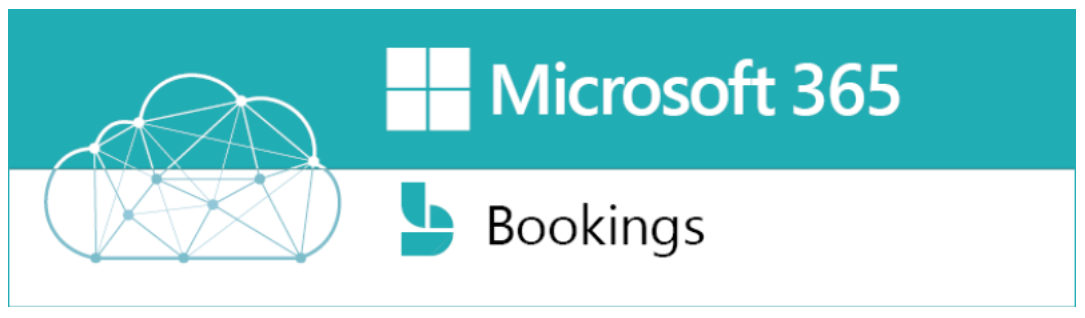 Parent-teacher interviews have been scheduled for Thursday, March 23rd from 3:00 to 5:30 and 6:30 to 8:00 PM.  This year, parents will book teacher appointments using the on-line booking system, Microsoft Bookings.  Instructions for completing appointments are below. Please click the link (CTRL and Click) for the website to book appointments. Microsoft 365 Bookings - Parent InstructionsThe appointment link will be open from March 20th to March 23rd at 8:30 a.m. Select your student’s teacher from the drop down AND March 23 on the calendar with a time slot **NOTE: Please DO NOT select ‘ANYONE’ as the teacher.  If your student’s teacher does not have any remaining time slots please contact the teacher via email or phone.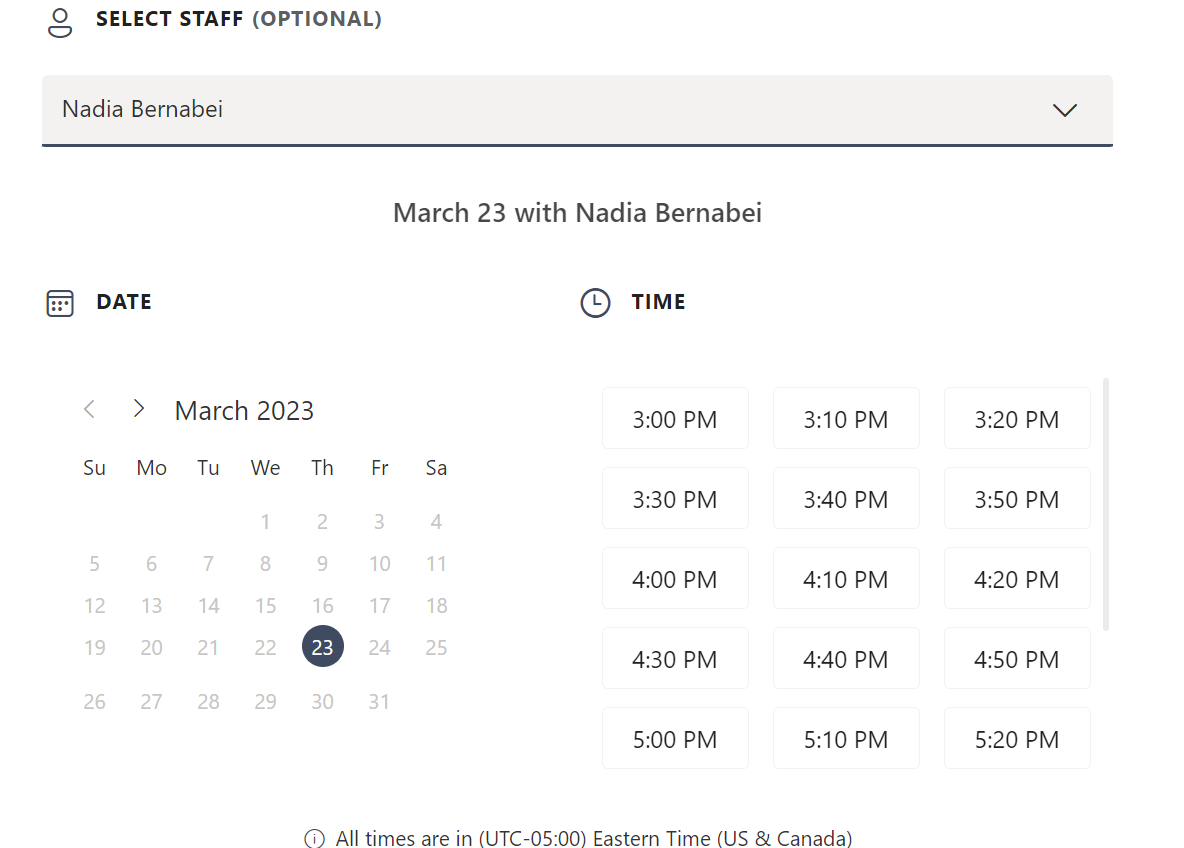 Complete all fields in order to submit the appointment.  Please put your student’s name in the Name field.  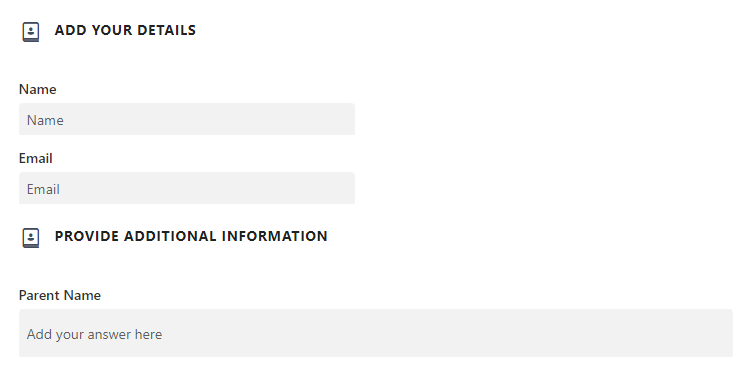 **All fields are requiredClick to submit the appointment time.  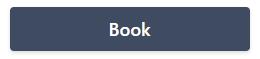 You will need to complete the process for each of your student’s teachers.